На основу члана 116. став 1.  Закона о јавним набавкама („Сл.гласник РС“ бр.124/2012, 14/2015 и 68/2015), Градска управа за инфраструктуру и развој  Града Ужица објављујеОБАВЕШТЕЊЕ О ЗАКЉУЧЕНОМ УГОВОРУВрста поступка: јавна набавка мале вредности  Врста предмета набавке: добраОпис предмета набавке: Набавка водоводних и канализационих цеви за потребе мзВрста наручиоца: градска и општинска управаИнтернет страница наручиоца: www.uzice.rs Редни број јавне набавке у плану набавки: 1.1.21Назив и ознака из општег речника набавке: канализационе цеви – 44163130-0, цеви – 44163100-1.Процењена вредност јавне набавке: 729.760 динара без ПДВ-аУговорена вредност јавне набавке: 706.510 динара без ПДВ-а                                                             847.812 динара са ПДВ-омКритеријум за доделу уговора: најнижа понуђена ценаБрој примљених понуда: 4 (четири) понудеНајвиша понуђена цена: 752.160 динара без ПДВ-аНајнижа понуђена цена: 706.510 динара без ПДВ-аНајвиша понуђена цена код прихватљивих понуда: 722.874динара без ПДВ-аНајнижа понуђена цена код прихватљивих понуда: 706.510 динара без ПДВ-аДео или вредност уговора који ће се извршити преко подизвођача: не наступа са подизвођачемДатум доношења одлуке о додели уговора: 08.11.2019. годинеДатум закључења уговора:  20.11.2019. годинеОсновни подаци о добављачу:  «Akvapan inženjering» доо, Чачак село Вранићи, ул.Пут за Милићевце бр.14, ПИБ:100895181; МБ:06793045.Период важења уговора: до испуњења уговорних обавезаОколности које представљају основ за измену уговора: у складу са чланом 115. Закона о јавним набавкама.Лица за контакт: Славиша Пројевић, slavisa.projevic@uzice.rs и Ивана Дрчелић, ivana.drcelic@uzice.rs  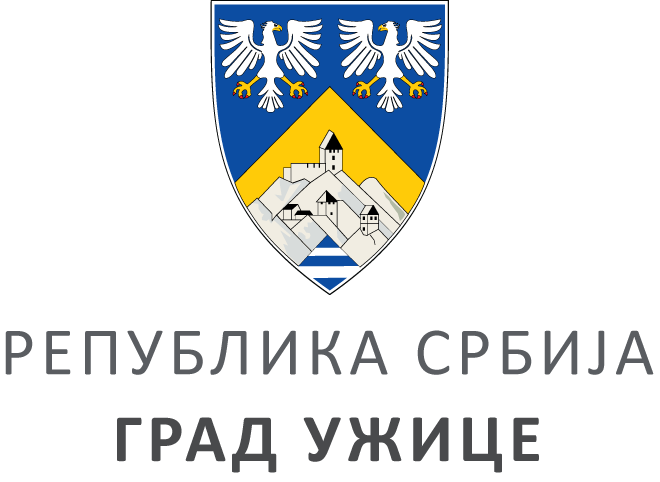 ГРАДСКА УПРАВА ЗА ИНФРАСТРУКТУРУ И РАЗВОЈГРАДСКА УПРАВА ЗА ИНФРАСТРУКТУРУ И РАЗВОЈГРАДСКА УПРАВА ЗА ИНФРАСТРУКТУРУ И РАЗВОЈГРАДСКА УПРАВА ЗА ИНФРАСТРУКТУРУ И РАЗВОЈVIII ББрој: 404-316/19ББрој: 404-316/19Датум:Датум:20.11.2019. године